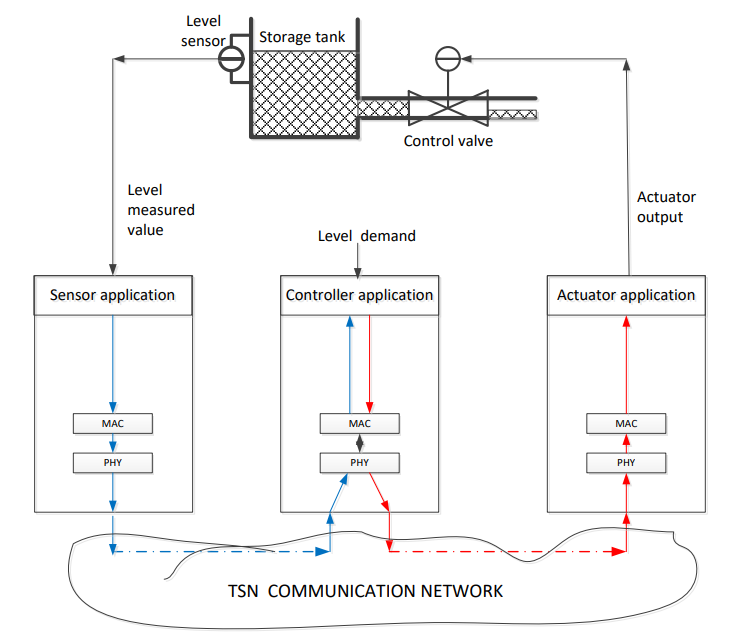 <Note to Editor: Add partial content from Mark  presentation in http://ieee802.org/1/files/public/docs2019/60802-Hantel-SampleSelection-0319-v00.pdf, as modified by the comments made during the presentation>4.1.2 Control Loop ApplicationsApplications need to have a common understanding of time if they need to synchronize and sequence events. This  used for things such as synchronizing multiple axes of motion, for timestamping . The working clock enables a common understanding of time. If an application doesn’t need to a common understanding of time, it may be executing based on  local timescale.The working clock synchronizes a network using 802.1AS. While bridges propagate the working clock, they will only synchronize transmission according to the working clock if Enhancements for Scheduled Traffic (IEEE 802.1Q-2018) is enabled.While many traffic types  implemented on an industrial automation system, traffic types require minimized latency and known delivery windows.  isochronoustraffic and cyclictraffic.Isochronous traffic is commonly used for motion control and can have application cycle times . Isochronous traffic expects the application cycle to be aligned with the working clock. Cyclic traffic is typically used for reading sensors and activating output signals at  and above.<Note to Editor: End of adopted Hantel Contribution><Note to Editor: Add simplified Application Types Table as agreed in Vancouver>Table 5 – Application Requirements<Note to Editor: End of added table><Note to Editor: Add partial content from Mark Hantel’s presentation in http://ieee802.org/1/files/public/docs2019/60802-Hantel-SampleSelection-0319-v00.pdf, as modified by the comments made during the presentation>4.1.3 Mechanisms that can be used to meet Control Loop Latency Requirements Meeting latency requirements on a network can be accomplished in multiple ways. Some of those methods are: Define and test all possible application combinations Overprovisioning the networkProviding scheduled time slots for each application to transmit on the networkPreempting lower priority traffic Providing scheduled time slots for certain traffic classesSynchronizing network access Simulating the traffic ahead of timePreemption is defined in 802.1Q-2018 and 802..Reserving time on the network for certain traffic types can be done through specific implementations of Enhancements for Scheduled Traffic (802.1Q-2018 A network cycle needs to be defined for this to work. The network cycle is a multiple period of the applications that are traversing the network. Once that cycle time is defined, portions of that cycle time can either be allocated to streams or classes of streams.When a single application is implemented on a network, that application  sequenc the . When multiple applications share the same network, those applications need to validate that the network will always meet their latency requirements. This can be accomplished by synchronizing Network Access. This is a method for coordinating transmission of all the traffic that shares a Network to validate all application requirements can be met and increasing utilization.traffic ahead of time will guarantee that a solution will work and can allow network access to be synchronized.<Note to Editor: End of adopted Hantel Contribution>LevelIsochronous ApplicationIsochronous ApplicationNon-Isochronous ApplicationNon-Isochronous ApplicationNon-Isochronous ApplicationApplicationSynchronized to network accessSynchronized to network accessSynchronized to local timescale Synchronized to local timescale Synchronized to local timescale Network accessSynchronized to working clockSynchronized to working clockSynchronized to working clockSynchronized to working clockSynchronized to local timescaleNetwork/BridgesSynchronized to working clockFree runningSynchronized to working clockFree runningFree running